Date de mise à jour	 26/06/2022		               Projet proposé par : Lycée Léopold BISSOL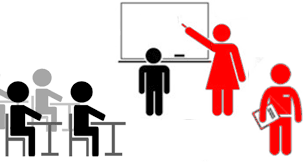 F I C H E   A C T I O N N°5THÈME : Apprendre autrementTHÈME : Apprendre autrementIntitulé de l’action ou du projet : Le co-enseignement au service des apprentissages                               Utilisation de pratiques innovantesIntitulé de l’action ou du projet : Le co-enseignement au service des apprentissages                               Utilisation de pratiques innovantesObjectifsFavoriser le travail en équipeAugmenter le taux d’encadrement des lycéens à moyen constant.Centrer l’enseignant sur des tâches précises pour lui permettre de répondre aux besoins spécifiques des élèvesLibérer du temps à l’enseignant pour un feed-back plus rapideComposition du groupe projetLes enseignants d’EPS du lycée : Fabien BAZELAIRE, Roger BALDARA et Roger BONNEPersonnes ou publics concernés-Les enseignants d’EPS du lycée Léopold BISSOL-Elèves du LP BISSOL-Elèves à besoins éducatifs particuliersDescriptionLes élèves sont regroupés par niveau de classe. Ils pratiquent tous la même activité sous l’autorité des trois enseignants. Chaque enseignant a des missions bien précises ; ce qui décharge totalement celui qui conduit la séance des charges administratives (appel, notation, gestion des vestiaires, relevé des observations, gestion des conflits…).Les deux autres enseignants peuvent intervenir à tout moment pour faire des remédiations, pour gérer les cas particuliers, pour désamorcer les conflits, pour faire des groupes de niveaux, pour traiter les blessures éventuelles…… L’enseignant peut donc mener sa séance en toute sérénité.L’élève n’a plus un enseignant. Il est sous l’autorité de trois enseignants qui finissent par connaître tous les élèves de l’établissement. Cette connaissance des élèves permet un relationnel beaucoup plus aisé les années suivantes.Ressources à mettre en œuvre( Dispositifs, Associations,…-Développement de l’utilisation des supports numériques : vidéo cross fitness réalisée par l’équipe d’EPS et 2 élèves du lycéeÉchéancierUne année scolaire reconductibleIndicateursAbsentéisme, Résultats scolaires, climat scolaire